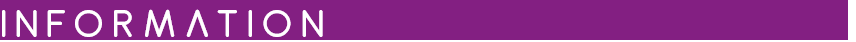 Document to be completed and returned, along with the signed regulations and 3 high-definition photos, before July 8th, 2022, to Carole Roux, +33 (0)4 78 176 323 – carole.roux@gl-events.com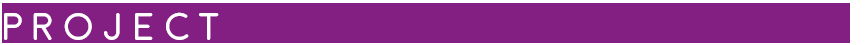 Project name : 	City and country of construction : 	Year of construction : 	Photos of the project + mandatory photo creditsPlease send at least 3 photos in high definition (300 dpi min.) with the photo credits indicated directly in the file nameGeneral description of the project (in english or/and french)Project’s peculiarities in terms of trends, design, client requests, and mendatory constraints (in english or/and french)Technical description of the project : Selection of materials, suppliers, and the techniques used(in nglish or/and french)Does your project integrates an eco-responsible policy ? If so, how ? (in english or/and french)More information about the project and/or the participants (architect / constructor) (in english or/and french) Company : 	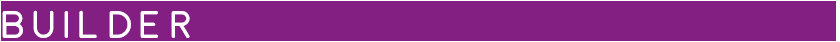 City and country of the company : 	Full name and email address of the person in charge of the project : 	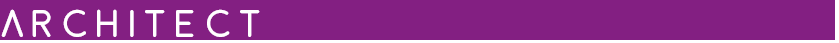 Practice : 	City and country of the practice : 	Full name and email address of the architect in charge of the project :	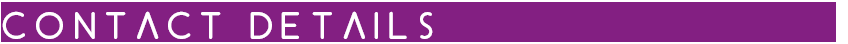 Contact details of the person in charge of the application. Full name : 	Company : 	Phone : 	Email address: 	I, the undersigned, certify that all the stakeholders mentioned in the registration form (architect and builder) are aware of the participation of the project in the contest and agree that the information transmitted in the completed form will be used by the organizer of the competition, GL events Exhibitions Operations, as part of the Pool Design Awards competition and communications related to the Piscine Global Europe exhibition (regulations).Surname and name :Date :Signature